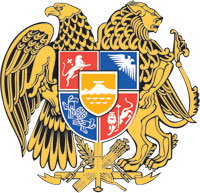 ՀԱՅԱՍՏԱՆԻ  ՀԱՆՐԱՊԵՏՈՒԹՅԱՆ  ԿԱՌԱՎԱՐՈՒԹՅՈՒՆՈ  Ր  Ո  Շ  Ո Ւ  Մ16 մարտի 2023 թվականի  N           - Ն«ՀԱՅԱՍՏԱՆԻ ՀԱՆՐԱՊԵՏՈՒԹՅԱՆ 2023 ԹՎԱԿԱՆԻ ՊԵՏԱԿԱՆ ԲՅՈՒՋԵԻ ՄԱՍԻՆ» ՀԱՅԱՍՏԱՆԻ ՀԱՆՐԱՊԵՏՈՒԹՅԱՆ ՕՐԵՆՔՈՒՄ ԵՎ ՀԱՅԱՍՏԱՆԻ ՀԱՆՐԱՊԵՏՈՒԹՅԱՆ ԿԱՌԱՎԱՐՈՒԹՅԱՆ 2022  ԹՎԱԿԱՆԻ ԴԵԿՏԵՄԲԵՐԻ 29-Ի N 2111-Ն ՈՐՈՇՄԱՆ ՄԵՋ ՓՈՓՈԽՈՒԹՅՈՒՆՆԵՐ ՈՒ ԼՐԱՑՈՒՄՆԵՐ ԿԱՏԱՐԵԼՈՒՄ Ա Ս Ի Ն----------------------------------------------------------------------------------------------------Ղեկավարվելով «Նորմատիվ իրավական ակտերի մասին» Հայաստանի Հանրապետության օրենքի 33-րդ և 34-րդ հոդվածների և «Հայաստանի Հանրապետության բյուջետային համակարգի մասին» Հայաստանի Հանրապետության օրենքի 23-րդ հոդվածի 3-րդ մասի պահանջներով` Հայաստանի Հանրապետության կառավարությունը   ո ր ո շ ու մ   է.1. «Հայաստանի Հանրապետության 2023 թվականի պետական բյուջեի մասին» Հայաստանի Հանրապետության օրենքի N 1 հավելվածի N 3 աղյուսակում և Հայաստանի Հանրապետության կառավարության 2022 թվականի դեկտեմբերի 29-ի «Հայաստանի Հանրապետության 2023 թվականի պետական բյուջեի կատարումն ապահովող միջոցառումների մասին» N 2111-Ն որոշման NN 3, 4, 5, 9.1 և 10 հավելվածներում կատարել փոփոխություններ ու լրացումներ` համաձայն NN 1, 2, 3, 4 և 5 հավելվածների:2. Սույն որոշումն ուժի մեջ է մտնում պաշտոնական հրապարակմանը հաջորդող օրվանից:ՀԱՅԱՍՏԱՆԻ ՀԱՆՐԱՊԵՏՈՒԹՅԱՆ                           ՎԱՐՉԱՊԵՏ			                                Ն. ՓԱՇԻՆՅԱՆ   Երևան       Հավելված N 1          ՀՀ կառավարության 2023 թվականի					    								          մարտի 16-ի N             - Ն որոշմանՀԱՅԱՍՏԱՆԻ  ՀԱՆՐԱՊԵՏՈՒԹՅԱՆ  ՎԱՐՉԱՊԵՏԻ ԱՇԽԱՏԱԿԱԶՄԻ   		   ՂԵԿԱՎԱՐ	                                                      				Ա. ՀԱՐՈՒԹՅՈՒՆՅԱՆ       Հավելված N 2           ՀՀ կառավարության 2023 թվականի					    								          մարտի 16-ի N             - Ն որոշմանՀԱՅԱՍՏԱՆԻ  ՀԱՆՐԱՊԵՏՈՒԹՅԱՆ  ՎԱՐՉԱՊԵՏԻ ԱՇԽԱՏԱԿԱԶՄԻ   		   ՂԵԿԱՎԱՐ	                                                      				Ա. ՀԱՐՈՒԹՅՈՒՆՅԱՆ       Հավելված N 3           ՀՀ կառավարության 2023 թվականի					    								          մարտի 16-ի N             - Ն որոշմանՀԱՅԱՍՏԱՆԻ ՀԱՆՐԱՊԵՏՈՒԹՅԱՆ ԿԱՌԱՎԱՐՈՒԹՅԱՆ 2022 ԹՎԱԿԱՆԻ ԴԵԿՏԵՄԲԵՐԻ 29-Ի N 2111-Ն ՈՐՈՇՄԱՆ N 5 ՀԱՎԵԼՎԱԾԻ N 2 ԱՂՅՈՒՍԱԿՈՒՄ ԿԱՏԱՐՎՈՂ ՓՈՓՈԽՈՒԹՅՈՒՆՆԵՐԸ ԵՎ ԼՐԱՑՈՒՄՆԵՐԸՀԱՅԱՍՏԱՆԻ  ՀԱՆՐԱՊԵՏՈՒԹՅԱՆ  ՎԱՐՉԱՊԵՏԻ ԱՇԽԱՏԱԿԱԶՄԻ   		 ՂԵԿԱՎԱՐ	                                                      				Ա. ՀԱՐՈՒԹՅՈՒՆՅԱՆ       Հավելված N 4           ՀՀ կառավարության 2023 թվականի					    								          մարտի 16-ի N             - Ն որոշմանՀԱՅԱՍՏԱՆԻ  ՀԱՆՐԱՊԵՏՈՒԹՅԱՆ  ՎԱՐՉԱՊԵՏԻ ԱՇԽԱՏԱԿԱԶՄԻ   		   ՂԵԿԱՎԱՐ	                                                      				Ա. ՀԱՐՈՒԹՅՈՒՆՅԱՆ       Հավելված N 5           ՀՀ կառավարության 2023 թվականի					    								          մարտի 16-ի N             - Ն որոշմանՀԱՅԱՍՏԱՆԻ  ՀԱՆՐԱՊԵՏՈՒԹՅԱՆ  ՎԱՐՉԱՊԵՏԻ ԱՇԽԱՏԱԿԱԶՄԻ   	   ՂԵԿԱՎԱՐ	                                                      				Ա. ՀԱՐՈՒԹՅՈՒՆՅԱՆ«ՀԱՅԱՍՏԱՆԻ ՀԱՆՐԱՊԵՏՈՒԹՅԱՆ 2023 ԹՎԱԿԱՆԻ ՊԵՏԱԿԱՆ ԲՅՈՒՋԵԻ ՄԱՍԻՆ» ՀԱՅԱՍՏԱՆԻ ՀԱՆՐԱՊԵՏՈՒԹՅԱՆ ՕՐԵՆՔԻ N 1 ՀԱՎԵԼՎԱԾԻ N 3 ԱՂՅՈՒՍԱԿՈՒՄ ԿԱՏԱՐՎՈՂ ՓՈՓՈԽՈՒԹՅՈՒՆՆԵՐԸ ԵՎ ԼՐԱՑՈՒՄՆԵՐԸ«ՀԱՅԱՍՏԱՆԻ ՀԱՆՐԱՊԵՏՈՒԹՅԱՆ 2023 ԹՎԱԿԱՆԻ ՊԵՏԱԿԱՆ ԲՅՈՒՋԵԻ ՄԱՍԻՆ» ՀԱՅԱՍՏԱՆԻ ՀԱՆՐԱՊԵՏՈՒԹՅԱՆ ՕՐԵՆՔԻ N 1 ՀԱՎԵԼՎԱԾԻ N 3 ԱՂՅՈՒՍԱԿՈՒՄ ԿԱՏԱՐՎՈՂ ՓՈՓՈԽՈՒԹՅՈՒՆՆԵՐԸ ԵՎ ԼՐԱՑՈՒՄՆԵՐԸ«ՀԱՅԱՍՏԱՆԻ ՀԱՆՐԱՊԵՏՈՒԹՅԱՆ 2023 ԹՎԱԿԱՆԻ ՊԵՏԱԿԱՆ ԲՅՈՒՋԵԻ ՄԱՍԻՆ» ՀԱՅԱՍՏԱՆԻ ՀԱՆՐԱՊԵՏՈՒԹՅԱՆ ՕՐԵՆՔԻ N 1 ՀԱՎԵԼՎԱԾԻ N 3 ԱՂՅՈՒՍԱԿՈՒՄ ԿԱՏԱՐՎՈՂ ՓՈՓՈԽՈՒԹՅՈՒՆՆԵՐԸ ԵՎ ԼՐԱՑՈՒՄՆԵՐԸ«ՀԱՅԱՍՏԱՆԻ ՀԱՆՐԱՊԵՏՈՒԹՅԱՆ 2023 ԹՎԱԿԱՆԻ ՊԵՏԱԿԱՆ ԲՅՈՒՋԵԻ ՄԱՍԻՆ» ՀԱՅԱՍՏԱՆԻ ՀԱՆՐԱՊԵՏՈՒԹՅԱՆ ՕՐԵՆՔԻ N 1 ՀԱՎԵԼՎԱԾԻ N 3 ԱՂՅՈՒՍԱԿՈՒՄ ԿԱՏԱՐՎՈՂ ՓՈՓՈԽՈՒԹՅՈՒՆՆԵՐԸ ԵՎ ԼՐԱՑՈՒՄՆԵՐԸ«ՀԱՅԱՍՏԱՆԻ ՀԱՆՐԱՊԵՏՈՒԹՅԱՆ 2023 ԹՎԱԿԱՆԻ ՊԵՏԱԿԱՆ ԲՅՈՒՋԵԻ ՄԱՍԻՆ» ՀԱՅԱՍՏԱՆԻ ՀԱՆՐԱՊԵՏՈՒԹՅԱՆ ՕՐԵՆՔԻ N 1 ՀԱՎԵԼՎԱԾԻ N 3 ԱՂՅՈՒՍԱԿՈՒՄ ԿԱՏԱՐՎՈՂ ՓՈՓՈԽՈՒԹՅՈՒՆՆԵՐԸ ԵՎ ԼՐԱՑՈՒՄՆԵՐԸ«ՀԱՅԱՍՏԱՆԻ ՀԱՆՐԱՊԵՏՈՒԹՅԱՆ 2023 ԹՎԱԿԱՆԻ ՊԵՏԱԿԱՆ ԲՅՈՒՋԵԻ ՄԱՍԻՆ» ՀԱՅԱՍՏԱՆԻ ՀԱՆՐԱՊԵՏՈՒԹՅԱՆ ՕՐԵՆՔԻ N 1 ՀԱՎԵԼՎԱԾԻ N 3 ԱՂՅՈՒՍԱԿՈՒՄ ԿԱՏԱՐՎՈՂ ՓՈՓՈԽՈՒԹՅՈՒՆՆԵՐԸ ԵՎ ԼՐԱՑՈՒՄՆԵՐԸ«ՀԱՅԱՍՏԱՆԻ ՀԱՆՐԱՊԵՏՈՒԹՅԱՆ 2023 ԹՎԱԿԱՆԻ ՊԵՏԱԿԱՆ ԲՅՈՒՋԵԻ ՄԱՍԻՆ» ՀԱՅԱՍՏԱՆԻ ՀԱՆՐԱՊԵՏՈՒԹՅԱՆ ՕՐԵՆՔԻ N 1 ՀԱՎԵԼՎԱԾԻ N 3 ԱՂՅՈՒՍԱԿՈՒՄ ԿԱՏԱՐՎՈՂ ՓՈՓՈԽՈՒԹՅՈՒՆՆԵՐԸ ԵՎ ԼՐԱՑՈՒՄՆԵՐԸ«ՀԱՅԱՍՏԱՆԻ ՀԱՆՐԱՊԵՏՈՒԹՅԱՆ 2023 ԹՎԱԿԱՆԻ ՊԵՏԱԿԱՆ ԲՅՈՒՋԵԻ ՄԱՍԻՆ» ՀԱՅԱՍՏԱՆԻ ՀԱՆՐԱՊԵՏՈՒԹՅԱՆ ՕՐԵՆՔԻ N 1 ՀԱՎԵԼՎԱԾԻ N 3 ԱՂՅՈՒՍԱԿՈՒՄ ԿԱՏԱՐՎՈՂ ՓՈՓՈԽՈՒԹՅՈՒՆՆԵՐԸ ԵՎ ԼՐԱՑՈՒՄՆԵՐԸ(հազ. դրամ)(հազ. դրամ)Ծրագրային դասիչըԾրագրային դասիչըԲյուջետային գլխավոր կարգադրիչների, ծրագրերի, միջոցառումների և ուղղությունների անվանումներըՑուցանիշների փոփոխությունը 
(ավելացումները նշված են դրական նշանով, իսկ նվազեցումները` փակագծերում)Ցուցանիշների փոփոխությունը 
(ավելացումները նշված են դրական նշանով, իսկ նվազեցումները` փակագծերում)Ցուցանիշների փոփոխությունը 
(ավելացումները նշված են դրական նշանով, իսկ նվազեցումները` փակագծերում)Ցուցանիշների փոփոխությունը 
(ավելացումները նշված են դրական նշանով, իսկ նվազեցումները` փակագծերում)Ցուցանիշների փոփոխությունը 
(ավելացումները նշված են դրական նշանով, իսկ նվազեցումները` փակագծերում)Ծրագրային դասիչըԾրագրային դասիչըԲյուջետային գլխավոր կարգադրիչների, ծրագրերի, միջոցառումների և ուղղությունների անվանումներըընդամենըայդ թվում՝այդ թվում՝այդ թվում՝այդ թվում՝ծրագիրըմիջոցառումըԲյուջետային գլխավոր կարգադրիչների, ծրագրերի, միջոցառումների և ուղղությունների անվանումներըընդամենըկառուցման
աշխատանքներվերակառուցման,
վերանորոգման և
վերականգնման
աշխատանքներնախագծահե-
տազոտական,
գեոդեզիա-
քարտեզագրա-
կան աշխա-
տանքներոչ
ֆինանսական
այլ ակտիվների
ձեռքբերումԸՆԴԱՄԵՆԸ -----այդ թվում՝ ՀՀ ՏԱՐԱԾՔԱՅԻՆ ԿԱՌԱՎԱՐՄԱՆ ԵՎ ԵՆԹԱԿԱՌՈՒՑՎԱԾՔՆԵՐԻ ՆԱԽԱՐԱՐՈՒԹՅՈՒՆ-----այդ թվում`104921001Պետական նշանակության ավտոճանապարհների հիմնանորոգում(2,823,315.6)-(2,823,315.6)--104921001Պետական նշանակության ավտոճանապարհների հիմնանորոգում2,823,315.6-2,823,315.6--այդ թվում`1Միջպետական նշանակության ավտոճանապարհներ, այդ թվում38,978.9-38,978.9--Մ-10, Սևան-Մարտունի-Գետափ միջպետական նշանակության ավտոճանապարհի կմ122+000-կմ124+000 հատվածում հողային պաստառի փլուզված հատվածների, պաշտպանիչ հենապատերի և կառուցվածքների վերականգնում 2,337.8-2,337.8--Մ-11, Մարտունի-Վարդենիս-ՀՀ սահման միջպետական նշանակության ավտոճանապարհի կմ0+000-կմ5+900 հատվածի հիմնանորոգում36,641.1-36,641.1--2Հանրապետական նշանակության ավտոճանապարհներ, այդ թվում2,227,655.3-2,227,655.3--Հ-2, /Հ-1/ Աբովյան-Արզնի-/Հ-6/ (Նոր Գեղի) հանրապետական նշանակության ավտոճանապարհի կմ0+000-կմ1+400 հատվածի հիմնանորոգում296,760.3-296,760.3--Հ-5, /Հ-6/-Նոր Գեղի-Արգել-Արզական-Հրազդան հանրապետական նշանակության ավտոճանապարհի կմ0+000- կմ10+000 հատվածի հիմնանորոգում38,296.9-38,296.9--Հ-8, /Մ-2/-Այնթապ-Մխչյան-Արտաշատ-Այգևան-/Մ-2/ հանրապետական նշանակության ավտոճանապարհի կմ21+200-կմ 26+400 և կմ30+000-կմ33+500 հատվածների հիմնանորոգում78,114.7-78,114.7--Հ-46, /Մ-2/-Տաթև-Աղվանի-/Մ-2/ (Սյունիք) հանրապետական նշանակության ավտոճանապարհի կմ55+000-կմ68+000 հատվածի հիմնանորոգում66,396.0-66,396.0--Հ-75, Մ-9-Իսահակյան-Գյումրի-Մ-7 հանրապետական նշանակության ավտոճանապարհի կմ23+250- կմ37+500 և կմ45+300-կմ60+200 հատվածների հիմնանորոգում1,748,087.4-1,748,087.4--3Մարզային նշանակության ավտոճանապարհներ, այդ թվում556,681.4-556,681.4--Մարտունի քաղաքի Սայաթ-Նովա փողոցի (Մ-10-ի շրջանց) ավտոճանապարհի հիմնանորոգում 26,801.2-26,801.2--Գյումրի համայնքի օղակային փողոցի կմ0+000-կմ2+500 (Մ-7-ի հետ հատման կետ) հատվածի հիմնանորոգում529,880.2-529,880.2--104921002Տրանսպորտային օբյեկտների հիմնանորոգում(42,405.2)-(42,405.2)--104921002Տրանսպորտային օբյեկտների հիմնանորոգում, այդ թվում42,405.2-42,405.2--Մ-4, Երևան-Սևան-Իջևան-Ադրբեջանի սահման միջպետական նշանակության ավտոճանապարհի կմ105+000 և կմ106+300-կմ106+700 հատվածներում բացակայող պարապետերի վերականգնում և կմ105+700 հատվածի փլուզված հողային պաստառի շեպի և կողնակի վերականգնում26,447.0-26,447.0--Մ-4, Երևան-Սևան-Իջևան- Ադրբեջանի սահման միջպետական նշանակության ավտոճանապարհի կմ105+600- կմ105+610, կմ108+850-կմ108+900  և կմ111+550-կմ111+595 հատվածներում ստորին հենապատերի կառուցում15,958.2-15,958.2--ՀԱՅԱՍՏԱՆԻ ՀԱՆՐԱՊԵՏՈՒԹՅԱՆ ԿԱՌԱՎԱՐՈՒԹՅԱՆ 2022 ԹՎԱԿԱՆԻ ԴԵԿՏԵՄԲԵՐԻ 29-Ի N 2111-Ն ՈՐՈՇՄԱՆ NN 3 ԵՎ 4 ՀԱՎԵԼՎԱԾՆԵՐՈՒՄ ԿԱՏԱՐՎՈՂ ՓՈՓՈԽՈՒԹՅՈՒՆՆԵՐԸ ԵՎ ԼՐԱՑՈՒՄՆԵՐԸՀԱՅԱՍՏԱՆԻ ՀԱՆՐԱՊԵՏՈՒԹՅԱՆ ԿԱՌԱՎԱՐՈՒԹՅԱՆ 2022 ԹՎԱԿԱՆԻ ԴԵԿՏԵՄԲԵՐԻ 29-Ի N 2111-Ն ՈՐՈՇՄԱՆ NN 3 ԵՎ 4 ՀԱՎԵԼՎԱԾՆԵՐՈՒՄ ԿԱՏԱՐՎՈՂ ՓՈՓՈԽՈՒԹՅՈՒՆՆԵՐԸ ԵՎ ԼՐԱՑՈՒՄՆԵՐԸՀԱՅԱՍՏԱՆԻ ՀԱՆՐԱՊԵՏՈՒԹՅԱՆ ԿԱՌԱՎԱՐՈՒԹՅԱՆ 2022 ԹՎԱԿԱՆԻ ԴԵԿՏԵՄԲԵՐԻ 29-Ի N 2111-Ն ՈՐՈՇՄԱՆ NN 3 ԵՎ 4 ՀԱՎԵԼՎԱԾՆԵՐՈՒՄ ԿԱՏԱՐՎՈՂ ՓՈՓՈԽՈՒԹՅՈՒՆՆԵՐԸ ԵՎ ԼՐԱՑՈՒՄՆԵՐԸՀԱՅԱՍՏԱՆԻ ՀԱՆՐԱՊԵՏՈՒԹՅԱՆ ԿԱՌԱՎԱՐՈՒԹՅԱՆ 2022 ԹՎԱԿԱՆԻ ԴԵԿՏԵՄԲԵՐԻ 29-Ի N 2111-Ն ՈՐՈՇՄԱՆ NN 3 ԵՎ 4 ՀԱՎԵԼՎԱԾՆԵՐՈՒՄ ԿԱՏԱՐՎՈՂ ՓՈՓՈԽՈՒԹՅՈՒՆՆԵՐԸ ԵՎ ԼՐԱՑՈՒՄՆԵՐԸՀԱՅԱՍՏԱՆԻ ՀԱՆՐԱՊԵՏՈՒԹՅԱՆ ԿԱՌԱՎԱՐՈՒԹՅԱՆ 2022 ԹՎԱԿԱՆԻ ԴԵԿՏԵՄԲԵՐԻ 29-Ի N 2111-Ն ՈՐՈՇՄԱՆ NN 3 ԵՎ 4 ՀԱՎԵԼՎԱԾՆԵՐՈՒՄ ԿԱՏԱՐՎՈՂ ՓՈՓՈԽՈՒԹՅՈՒՆՆԵՐԸ ԵՎ ԼՐԱՑՈՒՄՆԵՐԸՀԱՅԱՍՏԱՆԻ ՀԱՆՐԱՊԵՏՈՒԹՅԱՆ ԿԱՌԱՎԱՐՈՒԹՅԱՆ 2022 ԹՎԱԿԱՆԻ ԴԵԿՏԵՄԲԵՐԻ 29-Ի N 2111-Ն ՈՐՈՇՄԱՆ NN 3 ԵՎ 4 ՀԱՎԵԼՎԱԾՆԵՐՈՒՄ ԿԱՏԱՐՎՈՂ ՓՈՓՈԽՈՒԹՅՈՒՆՆԵՐԸ ԵՎ ԼՐԱՑՈՒՄՆԵՐԸՀԱՅԱՍՏԱՆԻ ՀԱՆՐԱՊԵՏՈՒԹՅԱՆ ԿԱՌԱՎԱՐՈՒԹՅԱՆ 2022 ԹՎԱԿԱՆԻ ԴԵԿՏԵՄԲԵՐԻ 29-Ի N 2111-Ն ՈՐՈՇՄԱՆ NN 3 ԵՎ 4 ՀԱՎԵԼՎԱԾՆԵՐՈՒՄ ԿԱՏԱՐՎՈՂ ՓՈՓՈԽՈՒԹՅՈՒՆՆԵՐԸ ԵՎ ԼՐԱՑՈՒՄՆԵՐԸՀԱՅԱՍՏԱՆԻ ՀԱՆՐԱՊԵՏՈՒԹՅԱՆ ԿԱՌԱՎԱՐՈՒԹՅԱՆ 2022 ԹՎԱԿԱՆԻ ԴԵԿՏԵՄԲԵՐԻ 29-Ի N 2111-Ն ՈՐՈՇՄԱՆ NN 3 ԵՎ 4 ՀԱՎԵԼՎԱԾՆԵՐՈՒՄ ԿԱՏԱՐՎՈՂ ՓՈՓՈԽՈՒԹՅՈՒՆՆԵՐԸ ԵՎ ԼՐԱՑՈՒՄՆԵՐԸՀԱՅԱՍՏԱՆԻ ՀԱՆՐԱՊԵՏՈՒԹՅԱՆ ԿԱՌԱՎԱՐՈՒԹՅԱՆ 2022 ԹՎԱԿԱՆԻ ԴԵԿՏԵՄԲԵՐԻ 29-Ի N 2111-Ն ՈՐՈՇՄԱՆ NN 3 ԵՎ 4 ՀԱՎԵԼՎԱԾՆԵՐՈՒՄ ԿԱՏԱՐՎՈՂ ՓՈՓՈԽՈՒԹՅՈՒՆՆԵՐԸ ԵՎ ԼՐԱՑՈՒՄՆԵՐԸՀԱՅԱՍՏԱՆԻ ՀԱՆՐԱՊԵՏՈՒԹՅԱՆ ԿԱՌԱՎԱՐՈՒԹՅԱՆ 2022 ԹՎԱԿԱՆԻ ԴԵԿՏԵՄԲԵՐԻ 29-Ի N 2111-Ն ՈՐՈՇՄԱՆ NN 3 ԵՎ 4 ՀԱՎԵԼՎԱԾՆԵՐՈՒՄ ԿԱՏԱՐՎՈՂ ՓՈՓՈԽՈՒԹՅՈՒՆՆԵՐԸ ԵՎ ԼՐԱՑՈՒՄՆԵՐԸ(հազ. դրամ)(հազ. դրամ) Գործառական դասիչը Գործառական դասիչը Գործառական դասիչը Ծրագրային դասիչը Ծրագրային դասիչը Բյուջետային հատկացումների գլխավոր կարգադրիչների, ծրագրերի, միջոցառումների և միջոցառումները կատարող պետական մարմինների անվանումներըՑուցանիշների փոփոխությունը (ավելացումները նշված են դրական նշանով, իսկ նվազեցումները` փակագծերում)Ցուցանիշների փոփոխությունը (ավելացումները նշված են դրական նշանով, իսկ նվազեցումները` փակագծերում)Ցուցանիշների փոփոխությունը (ավելացումները նշված են դրական նշանով, իսկ նվազեցումները` փակագծերում)Ցուցանիշների փոփոխությունը (ավելացումները նշված են դրական նշանով, իսկ նվազեցումները` փակագծերում)բաժինըխումբըդասըծրագիրըմիջոցառումը Բյուջետային հատկացումների գլխավոր կարգադրիչների, ծրագրերի, միջոցառումների և միջոցառումները կատարող պետական մարմինների անվանումներըառաջին եռամսյակառաջին կիսամյակինն ամիստարի ԸՆԴԱՄԵՆԸ----այդ թվում՝ՀՀ տարածքային կառավարման և ենթակառուցվածքների նախարարություն ---- 04 ՏՆՏԵՍԱԿԱՆ ՀԱՐԱԲԵՐՈՒԹՅՈՒՆՆԵՐ---- այդ թվում` 05 Տրանսպորտ---- այդ թվում` 01 Ճանապարհային տրանսպորտ---- այդ թվում` ՀՀ տարածքային կառավարման և ենթակառուցվածքների նախարարություն---- այդ թվում`1049 Ճանապարհային ցանցի բարելավում---- այդ թվում` 21001 Պետական նշանակության ավտոճանապարհների հիմնանորոգում----այդ թվում` ըստ կատարողներիՀՀ կառավարություն (127,635.1)(687,311.8)(2,079,298.7)(2,823,315.6) այդ թվում` բյուջետային ծախսերի տնտեսագիտական դասակարգման հոդվածներ ԸՆԴԱՄԵՆԸ՝ ԾԱԽՍԵՐ(127,635.1)(687,311.8)(2,079,298.7)(2,823,315.6) ՈՉ ՖԻՆԱՆՍԱԿԱՆ ԱԿՏԻՎՆԵՐԻ ԳԾՈՎ ԾԱԽՍԵՐ(127,635.1)(687,311.8)(2,079,298.7)(2,823,315.6) ՀԻՄՆԱԿԱՆ ՄԻՋՈՑՆԵՐ(127,635.1)(687,311.8)(2,079,298.7)(2,823,315.6) ՇԵՆՔԵՐ ԵՎ ՇԻՆՈՒԹՅՈՒՆՆԵՐ(127,635.1)(687,311.8)(2,079,298.7)(2,823,315.6) - Շենքերի և շինությունների կապիտալ վերանորոգում(127,635.1)(687,311.8)(2,079,298.7)(2,823,315.6)ՀՀ տարածքային կառավարման և ենթակառուցվածքների նախարարություն 127,635.1687,311.82,079,298.72,823,315.6 այդ թվում` բյուջետային ծախսերի տնտեսագիտական դասակարգման հոդվածներ ԸՆԴԱՄԵՆԸ՝ ԾԱԽՍԵՐ127,635.1687,311.82,079,298.72,823,315.6 ՈՉ ՖԻՆԱՆՍԱԿԱՆ ԱԿՏԻՎՆԵՐԻ ԳԾՈՎ ԾԱԽՍԵՐ127,635.1687,311.82,079,298.72,823,315.6 ՀԻՄՆԱԿԱՆ ՄԻՋՈՑՆԵՐ127,635.1687,311.82,079,298.72,823,315.6 ՇԵՆՔԵՐ ԵՎ ՇԻՆՈՒԹՅՈՒՆՆԵՐ127,635.1687,311.82,079,298.72,823,315.6 - Շենքերի և շինությունների կապիտալ վերանորոգում127,635.1687,311.82,079,298.72,823,315.6 21002 Տրանսպորտային օբյեկտների հիմնանորոգում---- այդ թվում` ըստ կատարողների ՀՀ կառավարություն-(16,962.1)(38,164.7)(42,405.2) այդ թվում` բյուջետային ծախսերի տնտեսագիտական դասակարգման հոդվածներ ԸՆԴԱՄԵՆԸ՝ ԾԱԽՍԵՐ-(16,962.1)(38,164.7)(42,405.2) ՈՉ ՖԻՆԱՆՍԱԿԱՆ ԱԿՏԻՎՆԵՐԻ ԳԾՈՎ ԾԱԽՍԵՐ-(16,962.1)(38,164.7)(42,405.2) ՀԻՄՆԱԿԱՆ ՄԻՋՈՑՆԵՐ-(16,962.1)(38,164.7)(42,405.2) ՇԵՆՔԵՐ ԵՎ ՇԻՆՈՒԹՅՈՒՆՆԵՐ-(16,962.1)(38,164.7)(42,405.2) - Շենքերի և շինությունների կապիտալ վերանորոգում-(16,962.1)(38,164.7)(42,405.2)ՀՀ տարածքային կառավարման և ենթակառուցվածքների նախարարություն -16,962.138,164.742,405.2 այդ թվում` բյուջետային ծախսերի տնտեսագիտական դասակարգման հոդվածներ ԸՆԴԱՄԵՆԸ՝ ԾԱԽՍԵՐ-16,962.138,164.742,405.2 ՈՉ ՖԻՆԱՆՍԱԿԱՆ ԱԿՏԻՎՆԵՐԻ ԳԾՈՎ ԾԱԽՍԵՐ-16,962.138,164.742,405.2 ՀԻՄՆԱԿԱՆ ՄԻՋՈՑՆԵՐ-16,962.138,164.742,405.2 ՇԵՆՔԵՐ ԵՎ ՇԻՆՈՒԹՅՈՒՆՆԵՐ-16,962.138,164.742,405.2 - Շենքերի և շինությունների կապիտալ վերանորոգում-16,962.138,164.742,405.2(հազ. դրամ)(հազ. դրամ)Ծրագրային դասիչըԾրագրային դասիչըՀատկացումների տրամադրման նպատակները և բյուջետային գլխավոր կարգադրիչների, ծրագրերի, միջոցառումների և կատարող պետական մարմնի անվանումներըՑուցանիշների փոփոխությունը (ավելացումները նշված են դրական նշանով, իսկ նվազեցումները` փակագծերում)Ցուցանիշների փոփոխությունը (ավելացումները նշված են դրական նշանով, իսկ նվազեցումները` փակագծերում)Ցուցանիշների փոփոխությունը (ավելացումները նշված են դրական նշանով, իսկ նվազեցումները` փակագծերում)Ցուցանիշների փոփոխությունը (ավելացումները նշված են դրական նշանով, իսկ նվազեցումները` փակագծերում)ծրագիրըմիջոցառումըՀատկացումների տրամադրման նպատակները և բյուջետային գլխավոր կարգադրիչների, ծրագրերի, միջոցառումների և կատարող պետական մարմնի անվանումներըառաջին եռամսյակառաջին կիսամյակինն ամիստարիԸՆԴԱՄԵՆԸ ----այդ թվում՝ ՀՀ ՏԱՐԱԾՔԱՅԻՆ ԿԱՌԱՎԱՐՄԱՆ ԵՎ ԵՆԹԱԿԱՌՈՒՑՎԱԾՔՆԵՐԻ ՆԱԽԱՐԱՐՈՒԹՅՈՒՆ----այդ թվում`104921001Պետական նշանակության ավտոճանապարհների հիմնանորոգում----այդ թվում` ըստ կատարողներիՀՀ կառավարություն(127,635.1)(687,311.8)(2,079,298.7)(2,823,315.6)ՀՀ տարածքային կառավարման և ենթակառուցվածքների նախարարություն127,635.1687,311.82,079,298.72,823,315.6այդ թվում՝ ըստ ուղղությունների1Միջպետական նշանակության ավտոճանապարհներ, այդ թվում-38,978.938,978.938,978.9Մ-10, Սևան-Մարտունի-Գետափ միջպետական նշանակության ավտոճանապարհի կմ122+000-կմ124+000 հատվածում հողային պաստառի փլուզված հատվածների, պաշտպանիչ հենապատերի և կառուցվածքների վերականգնում -2,337.82,337.82,337.8Մ-11, Մարտունի-Վարդենիս-ՀՀ սահման միջպետական նշանակության ավտոճանապարհի կմ0+000-կմ5+900 հատվածի հիմնանորոգում-36,641.136,641.136,641.12Հանրապետական նշանակության ավտոճանապարհներ, այդ թվում127,635.1568,543.61,695,590.42,227,655.3Հ-2, /Հ-1/ Աբովյան-Արզնի-/Հ-6/ (Նոր Գեղի) հանրապետական նշանակության ավտոճանապարհի կմ0+000-կմ1+400 հատվածի հիմնանորոգում-292,466.2295,011.9296,760.3Հ-5, /Հ-6/-Նոր Գեղի-Արգել-Արզական-Հրազդան հանրապետական նշանակության ավտոճանապարհի կմ0+000-կմ10+000 հատվածի հիմնանորոգում-26,681.432,406.638,296.9Հ-8, /Մ-2/-Այնթապ-Մխչյան-Արտաշատ-Այգևան-/Մ-2/ հանրապետական նշանակության ավտոճանապարհի կմ21+200-կմ 26+400 և կմ30+000-կմ33+500 հատվածների հիմնանորոգում78,114.778,114.778,114.778,114.7Հ-46, /Մ-2/-Տաթև-Աղվանի-/Մ-2/(Սյունիք) հանրապետական նշանակության ավտոճանապարհի կմ55+000-կմ68+000 հատվածի հիմնանորոգում49,520.466,396.066,396.066,396.0Հ-75, Մ-9-Իսահակյան-Գյումրի-Մ-7 հանրապետական նշանակության ավտոճանապարհի կմ23+250-կմ37+500 և կմ45+300-կմ60+200 հատվածների հիմնանորոգում-104,885.31,223,661.21,748,087.43Մարզային նշանակության ավտոճանապարհներ, այդ թվում-79,789.3344,729.4556,681.4Մարտունի քաղաքի Սայաթ-Նովա փողոցի (Մ-10-ի շրջանց) ավտոճանապարհի հիմնանորոգում -26,801.226,801.226,801.2Գյումրի համայնքի օղակային փողոցի կմ0+000-կմ2+500 (Մ-7-ի հետ հատման կետ) հատվածի հիմնանորոգում-52,988.1317,928.2529,880.2104921002Տրանսպորտային օբյեկտների հիմնանորոգում----այդ թվում` ըստ կատարողներիՀՀ կառավարություն-(16,962.1)(38,164.7)(42,405.2)ՀՀ տարածքային կառավարման և ենթակառուցվածքների նախարարություն-16,962.138,164.742,405.2այդ թվում՝ ըստ ուղղություններիՄ-4, Երևան-Սևան-Իջևան-Ադրբեջանի սահման միջպետական նշանակության ավտոճանապարհի կմ105+000 և կմ106+300- կմ106+700 հատվածներում բացակայող պարապետերի վերականգնում և կմ105+700 հատվածի փլուզված հողային պաստառի շեպի և կողնակի վերականգնում-10,578.823,802.326,447.0Մ-4, Երևան-Սևան-Իջևան-Ադրբեջանի սահման միջպետական նշանակության ավտոճանապարհի կմ105+600-կմ105+610, կմ108+850-կմ108+900 և կմ111+550-կմ111+595 հատվածներում ստորին հենապատերի կառուցում-6,383.314,362.415,958.2ՀԱՅԱՍՏԱՆԻ ՀԱՆՐԱՊԵՏՈՒԹՅԱՆ ԿԱՌԱՎԱՐՈՒԹՅԱՆ 2022 ԹՎԱԿԱՆԻ ԴԵԿՏԵՄԲԵՐԻ 29-Ի N 2111-Ն ՈՐՈՇՄԱՆ N 9.1 ՀԱՎԵԼՎԱԾԻ NN 9.1.7 ԵՎ 9.1.58 ԱՂՅՈՒՍԱԿՆԵՐՈՒՄ ԿԱՏԱՐՎՈՂ ՓՈՓՈԽՈՒԹՅՈՒՆՆԵՐԸ ԵՎ ԼՐԱՑՈՒՄՆԵՐԸ  ՀԱՅԱՍՏԱՆԻ ՀԱՆՐԱՊԵՏՈՒԹՅԱՆ ԿԱՌԱՎԱՐՈՒԹՅԱՆ 2022 ԹՎԱԿԱՆԻ ԴԵԿՏԵՄԲԵՐԻ 29-Ի N 2111-Ն ՈՐՈՇՄԱՆ N 9.1 ՀԱՎԵԼՎԱԾԻ NN 9.1.7 ԵՎ 9.1.58 ԱՂՅՈՒՍԱԿՆԵՐՈՒՄ ԿԱՏԱՐՎՈՂ ՓՈՓՈԽՈՒԹՅՈՒՆՆԵՐԸ ԵՎ ԼՐԱՑՈՒՄՆԵՐԸ  ՀԱՅԱՍՏԱՆԻ ՀԱՆՐԱՊԵՏՈՒԹՅԱՆ ԿԱՌԱՎԱՐՈՒԹՅԱՆ 2022 ԹՎԱԿԱՆԻ ԴԵԿՏԵՄԲԵՐԻ 29-Ի N 2111-Ն ՈՐՈՇՄԱՆ N 9.1 ՀԱՎԵԼՎԱԾԻ NN 9.1.7 ԵՎ 9.1.58 ԱՂՅՈՒՍԱԿՆԵՐՈՒՄ ԿԱՏԱՐՎՈՂ ՓՈՓՈԽՈՒԹՅՈՒՆՆԵՐԸ ԵՎ ԼՐԱՑՈՒՄՆԵՐԸ  ՀԱՅԱՍՏԱՆԻ ՀԱՆՐԱՊԵՏՈՒԹՅԱՆ ԿԱՌԱՎԱՐՈՒԹՅԱՆ 2022 ԹՎԱԿԱՆԻ ԴԵԿՏԵՄԲԵՐԻ 29-Ի N 2111-Ն ՈՐՈՇՄԱՆ N 9.1 ՀԱՎԵԼՎԱԾԻ NN 9.1.7 ԵՎ 9.1.58 ԱՂՅՈՒՍԱԿՆԵՐՈՒՄ ԿԱՏԱՐՎՈՂ ՓՈՓՈԽՈՒԹՅՈՒՆՆԵՐԸ ԵՎ ԼՐԱՑՈՒՄՆԵՐԸ  ՀԱՅԱՍՏԱՆԻ ՀԱՆՐԱՊԵՏՈՒԹՅԱՆ ԿԱՌԱՎԱՐՈՒԹՅԱՆ 2022 ԹՎԱԿԱՆԻ ԴԵԿՏԵՄԲԵՐԻ 29-Ի N 2111-Ն ՈՐՈՇՄԱՆ N 9.1 ՀԱՎԵԼՎԱԾԻ NN 9.1.7 ԵՎ 9.1.58 ԱՂՅՈՒՍԱԿՆԵՐՈՒՄ ԿԱՏԱՐՎՈՂ ՓՈՓՈԽՈՒԹՅՈՒՆՆԵՐԸ ԵՎ ԼՐԱՑՈՒՄՆԵՐԸ  ՀԱՅԱՍՏԱՆԻ ՀԱՆՐԱՊԵՏՈՒԹՅԱՆ ԿԱՌԱՎԱՐՈՒԹՅԱՆ 2022 ԹՎԱԿԱՆԻ ԴԵԿՏԵՄԲԵՐԻ 29-Ի N 2111-Ն ՈՐՈՇՄԱՆ N 9.1 ՀԱՎԵԼՎԱԾԻ NN 9.1.7 ԵՎ 9.1.58 ԱՂՅՈՒՍԱԿՆԵՐՈՒՄ ԿԱՏԱՐՎՈՂ ՓՈՓՈԽՈՒԹՅՈՒՆՆԵՐԸ ԵՎ ԼՐԱՑՈՒՄՆԵՐԸ  Աղյուսակ N 9.1.7Աղյուսակ N 9.1.7ՀՀ տարածքային կառավարման և ենթակառուցվածքների նախարարություն ՀՀ տարածքային կառավարման և ենթակառուցվածքների նախարարություն ՀՀ տարածքային կառավարման և ենթակառուցվածքների նախարարություն ՀՀ տարածքային կառավարման և ենթակառուցվածքների նախարարություն ՀՀ տարածքային կառավարման և ենթակառուցվածքների նախարարություն ՀՀ տարածքային կառավարման և ենթակառուցվածքների նախարարություն  ՄԱՍ 1. ՊԵՏԱԿԱՆ ՄԱՐՄՆԻ ԳԾՈՎ ԱՐԴՅՈՒՆՔԱՅԻՆ (ԿԱՏԱՐՈՂԱԿԱՆ) ՑՈՒՑԱՆԻՇՆԵՐԸ  ՄԱՍ 1. ՊԵՏԱԿԱՆ ՄԱՐՄՆԻ ԳԾՈՎ ԱՐԴՅՈՒՆՔԱՅԻՆ (ԿԱՏԱՐՈՂԱԿԱՆ) ՑՈՒՑԱՆԻՇՆԵՐԸ  ՄԱՍ 1. ՊԵՏԱԿԱՆ ՄԱՐՄՆԻ ԳԾՈՎ ԱՐԴՅՈՒՆՔԱՅԻՆ (ԿԱՏԱՐՈՂԱԿԱՆ) ՑՈՒՑԱՆԻՇՆԵՐԸ  ՄԱՍ 1. ՊԵՏԱԿԱՆ ՄԱՐՄՆԻ ԳԾՈՎ ԱՐԴՅՈՒՆՔԱՅԻՆ (ԿԱՏԱՐՈՂԱԿԱՆ) ՑՈՒՑԱՆԻՇՆԵՐԸ  ՄԱՍ 1. ՊԵՏԱԿԱՆ ՄԱՐՄՆԻ ԳԾՈՎ ԱՐԴՅՈՒՆՔԱՅԻՆ (ԿԱՏԱՐՈՂԱԿԱՆ) ՑՈՒՑԱՆԻՇՆԵՐԸ  ՄԱՍ 1. ՊԵՏԱԿԱՆ ՄԱՐՄՆԻ ԳԾՈՎ ԱՐԴՅՈՒՆՔԱՅԻՆ (ԿԱՏԱՐՈՂԱԿԱՆ) ՑՈՒՑԱՆԻՇՆԵՐԸ Ծրագրի դասիչը  Ծրագրի անվանումը 1049 Ճանապարհային ցանցի բարելավում Ծրագրի միջոցառումները  Ծրագրի դասիչը1049 Ցուցանիշների փոփոխությունը (ավելացումները նշված են դրական նշանով)  Ցուցանիշների փոփոխությունը (ավելացումները նշված են դրական նշանով)  Ցուցանիշների փոփոխությունը (ավելացումները նշված են դրական նշանով)  Ցուցանիշների փոփոխությունը (ավելացումները նշված են դրական նշանով)  Միջոցառման դասիչը  21001 առաջին եռամսյակառաջին կիսամյակինն ամիստարի Միջոցառման անվանումը  Պետական նշանակության ավտոճանապարհների հիմնանորոգում  Նկարագրությունը  Միջպետական, հանրապետական և մարզային նշանակության ավտոճանապարհների քայքայված ծածկի վերանորոգում, մաշված ծածկի փոխարինում  Միջոցառման տեսակը  Հանրության կողմից անմիջականորեն օգտագործվող ակտիվների հետ կապված միջոցառումներ Միջոցառումն իրականացնողի անվանումը   Մասնագիտացված միավոր Արդյունքի չափորոշիչներԱրդյունքի չափորոշիչներ Հանրապետական նշանակության ավտոճանապարհներ  Հանրապետական նշանակության ավտոճանապարհներ ---12.1 Մարզային նշանակության ավտոճանապարհներ  Մարզային նշանակության ավտոճանապարհներ ---2.5 Միջոցառման վրա կատարվող ծախսը (հազ. դրամ)  Միջոցառման վրա կատարվող ծախսը (հազ. դրամ) 127,635.1687,311.82,079,298.72,823,315.6 Ծրագրի դասիչը 1049  Ցուցանիշների փոփոխությունը (ավելացումները նշված են դրական նշանով)  Ցուցանիշների փոփոխությունը (ավելացումները նշված են դրական նշանով)  Ցուցանիշների փոփոխությունը (ավելացումները նշված են դրական նշանով)  Ցուցանիշների փոփոխությունը (ավելացումները նշված են դրական նշանով)  Միջոցառման դասիչը  21002 առաջին եռամսյակառաջին կիսամյակինն ամիստարի Միջոցառման անվանումը Տրանսպորտային օբյեկտների հիմնանորոգում  Նկարագրությունը  Ավտոմոբիլային ճանապարհների վրա գտնվող կամուրջների հիմնանորոգում  Միջոցառման տեսակը  Հանրության կողմից անմիջականորեն օգտագործվող ակտիվների հետ կապված միջոցառումներ Միջոցառումն իրականացնողի անվանումը   Մասնագիտացված միավոր Արդյունքի չափորոշիչներԱրդյունքի չափորոշիչներՄիջոցառման վրա կատարվող ծախսը (հազ. դրամ)Միջոցառման վրա կատարվող ծախսը (հազ. դրամ)-16,962.138,164.742,405.2Աղյուսակ N 9.1.58Աղյուսակ N 9.1.58            ՀՀ կառավարությունՄԱՍ 1. ՊԵՏԱԿԱՆ ՄԱՐՄՆԻ ԳԾՈՎ ԱՐԴՅՈՒՆՔԱՅԻՆ (ԿԱՏԱՐՈՂԱԿԱՆ) ՑՈՒՑԱՆԻՇՆԵՐԸՄԱՍ 1. ՊԵՏԱԿԱՆ ՄԱՐՄՆԻ ԳԾՈՎ ԱՐԴՅՈՒՆՔԱՅԻՆ (ԿԱՏԱՐՈՂԱԿԱՆ) ՑՈՒՑԱՆԻՇՆԵՐԸՄԱՍ 1. ՊԵՏԱԿԱՆ ՄԱՐՄՆԻ ԳԾՈՎ ԱՐԴՅՈՒՆՔԱՅԻՆ (ԿԱՏԱՐՈՂԱԿԱՆ) ՑՈՒՑԱՆԻՇՆԵՐԸՄԱՍ 1. ՊԵՏԱԿԱՆ ՄԱՐՄՆԻ ԳԾՈՎ ԱՐԴՅՈՒՆՔԱՅԻՆ (ԿԱՏԱՐՈՂԱԿԱՆ) ՑՈՒՑԱՆԻՇՆԵՐԸՄԱՍ 1. ՊԵՏԱԿԱՆ ՄԱՐՄՆԻ ԳԾՈՎ ԱՐԴՅՈՒՆՔԱՅԻՆ (ԿԱՏԱՐՈՂԱԿԱՆ) ՑՈՒՑԱՆԻՇՆԵՐԸՄԱՍ 1. ՊԵՏԱԿԱՆ ՄԱՐՄՆԻ ԳԾՈՎ ԱՐԴՅՈՒՆՔԱՅԻՆ (ԿԱՏԱՐՈՂԱԿԱՆ) ՑՈՒՑԱՆԻՇՆԵՐԸԾրագրի դասիչըԾրագրի անվանումը1049 Ճանապարհային ցանցի բարելավումԾրագրի միջոցառումները Ծրագրի դասիչը1049 Ցուցանիշների փոփոխությունը (նվազեցումները նշված են փակագծերում)  Ցուցանիշների փոփոխությունը (նվազեցումները նշված են փակագծերում)  Ցուցանիշների փոփոխությունը (նվազեցումները նշված են փակագծերում)  Ցուցանիշների փոփոխությունը (նվազեցումները նշված են փակագծերում)  Միջոցառման դասիչը 21001 առաջին եռամսյակառաջին կիսամյակինն ամիստարի Միջոցառման անվանումը  Պետական նշանակության ավտոճանապարհների հիմնանորոգում  Նկարագրությունը  Միջպետական, հանրապետական և մարզային նշանակության ավտոճանապարհների քայքայված ծածկի վերանորոգում, մաշված ծածկի փոխարինում  Միջոցառման տեսակը Հանրության կողմից անմիջականորեն օգտագործվող ակտիվների հետ կապված միջոցառումներ  Միջոցառումն իրականացնողի անվանումը   Մասնագիտացված միավոր Արդյունքի չափորոշիչներ Հանրապետական նշանակության ավտոճանապարհներ  Հանրապետական նշանակության ավտոճանապարհներ ---(12.1) Մարզային նշանակության ավտոճանապարհներ  Մարզային նշանակության ավտոճանապարհներ ---(2.5)Միջոցառման վրա կատարվող ծախսը (հազ. դրամ)Միջոցառման վրա կատարվող ծախսը (հազ. դրամ)(127,635.1)(687,311.8)(2,079,298.7)(2,823,315.6) Ծրագրի դասիչը  1049  Ցուցանիշների փոփոխությունը (նվազեցումները նշված են փակագծերում)  Ցուցանիշների փոփոխությունը (նվազեցումները նշված են փակագծերում)  Ցուցանիշների փոփոխությունը (նվազեցումները նշված են փակագծերում)  Ցուցանիշների փոփոխությունը (նվազեցումները նշված են փակագծերում)  Միջոցառման դասիչը  21002 առաջին եռամսյակառաջին կիսամյակինն ամիստարի Միջոցառման անվանումը Տրանսպորտային օբյեկտների հիմնանորոգում  Նկարագրությունը Ավտոմոբիլային ճանապարհների վրա գտնվող կամուրջների հիմնանորոգում  Միջոցառման տեսակը  Հանրության կողմից անմիջականորեն օգտագործվող ակտիվների հետ կապված միջոցառումներ Միջոցառումն իրականացնողի անվանումը   Մասնագիտացված միավոր Արդյունքի չափորոշիչներԱրդյունքի չափորոշիչներ Հիմնանորոգվող տրանսպորտային օբյեկտների թիվը, այդ թվում՝  Հիմնանորոգվող տրանսպորտային օբյեկտների թիվը, այդ թվում՝ ----Միջոցառման վրա կատարվող ծախսը (հազ. դրամ)Միջոցառման վրա կատարվող ծախսը (հազ. դրամ)-(16,962.1)(38,164.7)(42,405.2)ՀԱՅԱՍՏԱՆԻ ՀԱՆՐԱՊԵՏՈՒԹՅԱՆ ԿԱՌԱՎԱՐՈՒԹՅԱՆ 2022 ԹՎԱԿԱՆԻ ԴԵԿՏԵՄԲԵՐԻ 29-Ի N 2111-Ն ՈՐՈՇՄԱՆ N 10 ՀԱՎԵԼՎԱԾՈՒՄ ԿԱՏԱՐՎՈՂ ԼՐԱՑՈՒՄՆԵՐԸՀԱՅԱՍՏԱՆԻ ՀԱՆՐԱՊԵՏՈՒԹՅԱՆ ԿԱՌԱՎԱՐՈՒԹՅԱՆ 2022 ԹՎԱԿԱՆԻ ԴԵԿՏԵՄԲԵՐԻ 29-Ի N 2111-Ն ՈՐՈՇՄԱՆ N 10 ՀԱՎԵԼՎԱԾՈՒՄ ԿԱՏԱՐՎՈՂ ԼՐԱՑՈՒՄՆԵՐԸՀԱՅԱՍՏԱՆԻ ՀԱՆՐԱՊԵՏՈՒԹՅԱՆ ԿԱՌԱՎԱՐՈՒԹՅԱՆ 2022 ԹՎԱԿԱՆԻ ԴԵԿՏԵՄԲԵՐԻ 29-Ի N 2111-Ն ՈՐՈՇՄԱՆ N 10 ՀԱՎԵԼՎԱԾՈՒՄ ԿԱՏԱՐՎՈՂ ԼՐԱՑՈՒՄՆԵՐԸՀԱՅԱՍՏԱՆԻ ՀԱՆՐԱՊԵՏՈՒԹՅԱՆ ԿԱՌԱՎԱՐՈՒԹՅԱՆ 2022 ԹՎԱԿԱՆԻ ԴԵԿՏԵՄԲԵՐԻ 29-Ի N 2111-Ն ՈՐՈՇՄԱՆ N 10 ՀԱՎԵԼՎԱԾՈՒՄ ԿԱՏԱՐՎՈՂ ԼՐԱՑՈՒՄՆԵՐԸՀԱՅԱՍՏԱՆԻ ՀԱՆՐԱՊԵՏՈՒԹՅԱՆ ԿԱՌԱՎԱՐՈՒԹՅԱՆ 2022 ԹՎԱԿԱՆԻ ԴԵԿՏԵՄԲԵՐԻ 29-Ի N 2111-Ն ՈՐՈՇՄԱՆ N 10 ՀԱՎԵԼՎԱԾՈՒՄ ԿԱՏԱՐՎՈՂ ԼՐԱՑՈՒՄՆԵՐԸՀԱՅԱՍՏԱՆԻ ՀԱՆՐԱՊԵՏՈՒԹՅԱՆ ԿԱՌԱՎԱՐՈՒԹՅԱՆ 2022 ԹՎԱԿԱՆԻ ԴԵԿՏԵՄԲԵՐԻ 29-Ի N 2111-Ն ՈՐՈՇՄԱՆ N 10 ՀԱՎԵԼՎԱԾՈՒՄ ԿԱՏԱՐՎՈՂ ԼՐԱՑՈՒՄՆԵՐԸՀԱՅԱՍՏԱՆԻ ՀԱՆՐԱՊԵՏՈՒԹՅԱՆ ԿԱՌԱՎԱՐՈՒԹՅԱՆ 2022 ԹՎԱԿԱՆԻ ԴԵԿՏԵՄԲԵՐԻ 29-Ի N 2111-Ն ՈՐՈՇՄԱՆ N 10 ՀԱՎԵԼՎԱԾՈՒՄ ԿԱՏԱՐՎՈՂ ԼՐԱՑՈՒՄՆԵՐԸԿոդըԱնվանումըԳնման ձևըՉափի միավորըՄիավորի գինըՑուցանիշների փոփոխությունը 
(ավելացումները նշված են դրական նշանով)Ցուցանիշների փոփոխությունը 
(ավելացումները նշված են դրական նշանով)ԿոդըԱնվանումըԳնման ձևըՉափի միավորըՄիավորի գինըքանակըգումարը
(հազ. դրամ)ՀՀ տարածքային կառավարման և ենթակառուցվածքների նախարարությունՀՀ տարածքային կառավարման և ենթակառուցվածքների նախարարությունՀՀ տարածքային կառավարման և ենթակառուցվածքների նախարարությունՀՀ տարածքային կառավարման և ենթակառուցվածքների նախարարությունՀՀ տարածքային կառավարման և ենթակառուցվածքների նախարարությունՀՀ տարածքային կառավարման և ենթակառուցվածքների նախարարություն2,655,429.6Բաժին N 04Խումբ N 05Դաս N 01 Ճանապարհային տրանսպորտ Ճանապարհային տրանսպորտ Ճանապարհային տրանսպորտ2,655,429.61049   21001Պետական նշանակության ավտոճանապարհների հիմնանորոգումՊետական նշանակության ավտոճանապարհների հիմնանորոգումՊետական նշանակության ավտոճանապարհների հիմնանորոգումՊետական նշանակության ավտոճանապարհների հիմնանորոգումՊետական նշանակության ավտոճանապարհների հիմնանորոգում2,613,024.6 ՄԱՍ II.  ԱՇԽԱՏԱՆՔՆԵՐ ՄԱՍ II.  ԱՇԽԱՏԱՆՔՆԵՐ ՄԱՍ II.  ԱՇԽԱՏԱՆՔՆԵՐ ՄԱՍ II.  ԱՇԽԱՏԱՆՔՆԵՐ ՄԱՍ II.  ԱՇԽԱՏԱՆՔՆԵՐ ՄԱՍ II.  ԱՇԽԱՏԱՆՔՆԵՐ2,561,363.945231177ճանապարհների վերանորոգման աշխատանքներԲՄդրամ319,147,4741319,147.545231177ճանապարհների վերանորոգման աշխատանքներՀԲՄդրամ1,717,816,43811,717,816.445231177/635ճանապարհների վերանորոգման աշխատանքներԲՄդրամ524,400,0001524,400.0 ՄԱՍ III. ԾԱՌԱՅՈՒԹՅՈՒՆՆԵՐ ՄԱՍ III. ԾԱՌԱՅՈՒԹՅՈՒՆՆԵՐ ՄԱՍ III. ԾԱՌԱՅՈՒԹՅՈՒՆՆԵՐ ՄԱՍ III. ԾԱՌԱՅՈՒԹՅՈՒՆՆԵՐ ՄԱՍ III. ԾԱՌԱՅՈՒԹՅՈՒՆՆԵՐ ՄԱՍ III. ԾԱՌԱՅՈՒԹՅՈՒՆՆԵՐ51,660.671351540տեխնիկական հսկողության ծառայություններՀԲՄդրամ3,265,80013,265.871351540տեխնիկական հսկողության ծառայություններԳՀդրամ16,775,615116,775.671351540/508տեխնիկական հսկողության ծառայություններՀԲՄդրամ2,400,00012,400.098111140հեղինակային հսկողության ծառայություններՄԱդրամ2,986,72412,986.798111140հեղինակային հսկողության ծառայություններՄԱդրամ9,657,04119,657.098111140հեղինակային հսկողության ծառայություններՄԱդրամ13,495,315113,495.398111140հեղինակային հսկողության ծառայություններՄԱդրամ3,080,14413,080.11049   21002Տրանսպորտային օբյեկտների հիմնանորոգումՏրանսպորտային օբյեկտների հիմնանորոգումՏրանսպորտային օբյեկտների հիմնանորոգումՏրանսպորտային օբյեկտների հիմնանորոգումՏրանսպորտային օբյեկտների հիմնանորոգում42,405.1 ՄԱՍ II.  ԱՇԽԱՏԱՆՔՆԵՐ ՄԱՍ II.  ԱՇԽԱՏԱՆՔՆԵՐ ՄԱՍ II.  ԱՇԽԱՏԱՆՔՆԵՐ ՄԱՍ II.  ԱՇԽԱՏԱՆՔՆԵՐ ՄԱՍ II.  ԱՇԽԱՏԱՆՔՆԵՐ ՄԱՍ II.  ԱՇԽԱՏԱՆՔՆԵՐ41,374.045231177/598ճանապարհների վերանորոգման աշխատանքներԳՀդրամ41,374,000141,374.0ՄԱՍ III.  ԾԱՌԱՅՈՒԹՅՈՒՆՆԵՐՄԱՍ III.  ԾԱՌԱՅՈՒԹՅՈՒՆՆԵՐՄԱՍ III.  ԾԱՌԱՅՈՒԹՅՈՒՆՆԵՐՄԱՍ III.  ԾԱՌԱՅՈՒԹՅՈՒՆՆԵՐՄԱՍ III.  ԾԱՌԱՅՈՒԹՅՈՒՆՆԵՐՄԱՍ III.  ԾԱՌԱՅՈՒԹՅՈՒՆՆԵՐ1,031.171351540տեխնիկական հսկողության ծառայություններԳՀդրամ789,9001789.998111140հեղինակային հսկողության ծառայություններՄԱդրամ241,1621241.2